第６回知名町産業フェア　スローガン募集について目的　知名町産業フェアは、住民参加型の催しを目指し、農業を中心とした商工業、水産業がさらに連携を深めながら、町の発展に寄与することを目的に開催しております。今年の第６回産業フェアでは、町民の皆様が更に親しみを持っていただけるイベントとするため、産業フェアのスローガンを募集いたします。スローガンのテーマ農業を中心とした産業に関わることや知名町の特徴を活かした内容例）R3「コロナを乗り切って　まちに笑顔と元気と活力を！」　　　R4「汗と涙と笑顔の賜物　町の産業　未来の希望」応募資格町内在住者応募方法下記の必要事項をご記入の上、メール又はFAXでお送りいただくか、農林課に直接ご提出ください。（QRコードによるWEB応募もできます）選定・発表10月中に事務局の方で厳正なる審査を行い、チラシ・ポスター等へ記載させていただきます。また、産業フェア当日にも発表させていただきます。応募締め切り日令和５年10月23日（月）17：00まで私は下記の内容で第６回知名町産業フェアのスローガンに応募します。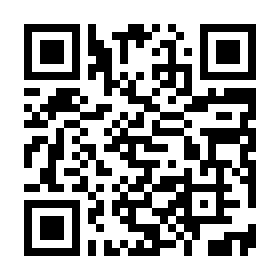 https://forms.gle/mKdqecCJC7cZc5aV7第６回知名町産業フェア　スローガン第６回知名町産業フェア　スローガン応募者名電話番号